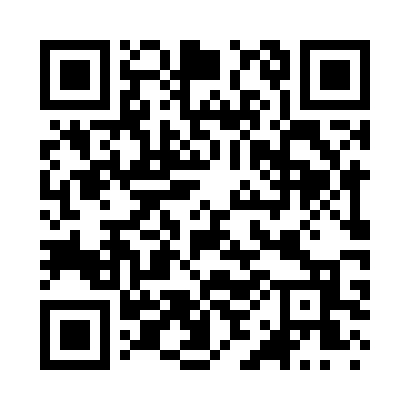 Prayer times for Abington, Connecticut, USAWed 1 May 2024 - Fri 31 May 2024High Latitude Method: Angle Based RulePrayer Calculation Method: Islamic Society of North AmericaAsar Calculation Method: ShafiPrayer times provided by https://www.salahtimes.comDateDayFajrSunriseDhuhrAsrMaghribIsha1Wed4:165:4412:454:387:479:152Thu4:145:4212:454:387:489:163Fri4:135:4112:454:397:499:184Sat4:115:4012:454:397:509:195Sun4:095:3812:454:397:519:216Mon4:085:3712:454:407:539:227Tue4:065:3612:454:407:549:248Wed4:055:3512:444:407:559:259Thu4:035:3412:444:407:569:2710Fri4:015:3312:444:417:579:2811Sat4:005:3112:444:417:589:3012Sun3:585:3012:444:417:599:3113Mon3:575:2912:444:428:009:3314Tue3:565:2812:444:428:019:3415Wed3:545:2712:444:428:029:3516Thu3:535:2612:444:438:039:3717Fri3:515:2512:444:438:049:3818Sat3:505:2512:454:438:059:4019Sun3:495:2412:454:448:069:4120Mon3:475:2312:454:448:079:4321Tue3:465:2212:454:448:089:4422Wed3:455:2112:454:448:099:4523Thu3:445:2012:454:458:109:4724Fri3:435:2012:454:458:119:4825Sat3:425:1912:454:458:119:4926Sun3:415:1812:454:468:129:5027Mon3:405:1812:454:468:139:5228Tue3:395:1712:454:468:149:5329Wed3:385:1712:464:478:159:5430Thu3:375:1612:464:478:169:5531Fri3:365:1612:464:478:169:56